KARTA ZGŁOSZENIA UDZIAŁU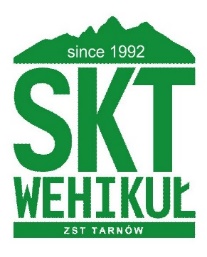 X Jubileuszowy Rajd Górski ZST(pieczątka szkoły podstawowej)	„Wehikuł 30-lecia SKT”w dniach 1 - 3. 06. 2022 r.Zgłaszający: _________________________________________________________________________(nazwa i adres szkoły podstawowej)Opiekun drużyny: _____________________________________________________________________________________(imię i nazwisko, nr tel.)Skład drużyny:Równocześnie wpłacamy wpisowe za _______osób po 250 zł w kwocie __________ zł
(słownie złotych:__________________________________________________________).Potwierdzenie ubezpieczenia szkolnego uczniów (nr polisy):	DYREKTOR SZKOŁY________________________, dnia ____________ 2022 r. (miejscowość)Lp.Imię i nazwiskoKlasaPESELNr leg. szk.